          REPUBLIKA HRVATSKAKRAPINSKO ZAGORSKA ŽUPANIJA                                                                                                                 OPĆINA MIHOVLJAN               									             OPĆINSKO VIJEĆEKLASA: 363-01/23-01/19URBROJ: 2140-23-1-23-3Mihovljan, 30. 11. 2023. Na temelju članka 78. Zakona o koncesijama ("Narodne novine" broj 69/17 i 107/20) i članka 39. Statuta Općine Mihovljan ("Službeni glasnik Krapinsko-zagorske županije" br. 05/13, 11/18, 08/20 i 08/21), Općinsko vijeće Općine Mihovljan je na svojoj 20. sjednici održanoj dana 30. studenog 2023. godine donijelo sljedeći GODIŠNJI PLAN DAVANJA KONCESIJA OPĆINE MIHOVLJAN ZA 2024. GODINUDavatelj koncesijeOPĆINA MIHOVLJANMIHOVLJAN 48 49252 MIHOVLJANMatični broj: 02600820OIB: 61303939938Tablica 1:Plan davanja koncesija: godišnjiTablica 2: Procijenjeni očekivani ekonomski učinci (prema preliminarnim podacima, izraženo u kunama u skladu s očekivanom vrijednošću)Tablica 3: Istek danih koncesijaKontakt podaci:Osoba za kontaktiranje: Ljubica RisekTelefon: 049/435-378Telefaks: 049/435-498Adresa e-pošte: opcina-mihovljan@kr.t-com.hr 						Predsjednik Općinskog vijeća                                                                                               						          mr. Silvestar Vučković, dr.vet.med.DOSTAVITI:Ministarstvo financija, Katančićeva 5, 10000 Zagreb,Oglasna ploča i WEB stranica općine Mihovljan,Općinskom načelniku Općine Mihovljan,Jedinstvenom upravnom odjelu, ovdje,Prilog zapisniku,Pismohrana.R.br.Vrsta koncesijeZakonska osnova zadavanje koncesijeGospodarski razvojniplanovi sektoraVrijeme davanja koncesije i trajanjeOstale napomene012345Navesti puni naziv koncesijeZakonska osnova i posebni propisi (navesti relevantne članke)Navesti razvojne planove s kojima je usklađeno davanje koncesijeNavesti vrijeme na koje se daje koncesija (prema očekivanom trajanju ugovora o koncesiji)Navesti ostale napomene vezane uz predmetnu koncesiju.1. -----R.br.Opis očekivanih ekonomskih učinakaUčinci na proračun davatelja koncesijeOstale napomene0123Navesti očekivane (procijenjene) ekonomske učinke koncesije koja će se dati (koristeći sve relevantne podatke, utemeljene na izračunima i ostalim metodama procjene vrijednosti koncesije koja se namjerava dati) usklađene s gospodarskim politikama pojedinog davatelja, a za vrijeme korištenja koncesijeNavesti očekivane (procijenjene) prihode od naknada za koncesije za vrijeme trajanja koncesijeNavesti ostale napomene vezane uz predmetnu koncesiju1.---R.br.Naziv koncesijeID ugovora o koncesijiKoncesionarDatum isteka koncesijeOstale napomene012345Navesti puni naziv koncesijeNavesti ID ugovora o koncesiji Navesti puni naziv koncesionaraNavesti datum isteka koncesije na osnovu ugovora o koncesijiNavesti ostale napomene vezane uz predmetnu koncesiju1.Koncesija za obavljanje dimnjačarskih poslova245929JAKUŠ DIMOVODNI SUSTAVI j.d.o.o., Palih Boraca 32, Lug Poznanovečki, 49221 Bedekovčina06.01.2025. godine-2.Koncesija za odvoz komunalnog i neopasnog tehnološkog otpada24881Eko-flor plus d.o.o., Mokrice 180/C, 49243 Oroslavje06.02.2027. godine-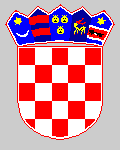 